   DEWANHAT MAHAVIDYALAYA   	       Dewanhat, Cooch Behar, West Bengal, PIN – 736134                              Website: www.dewanhatmahavidyalaya.in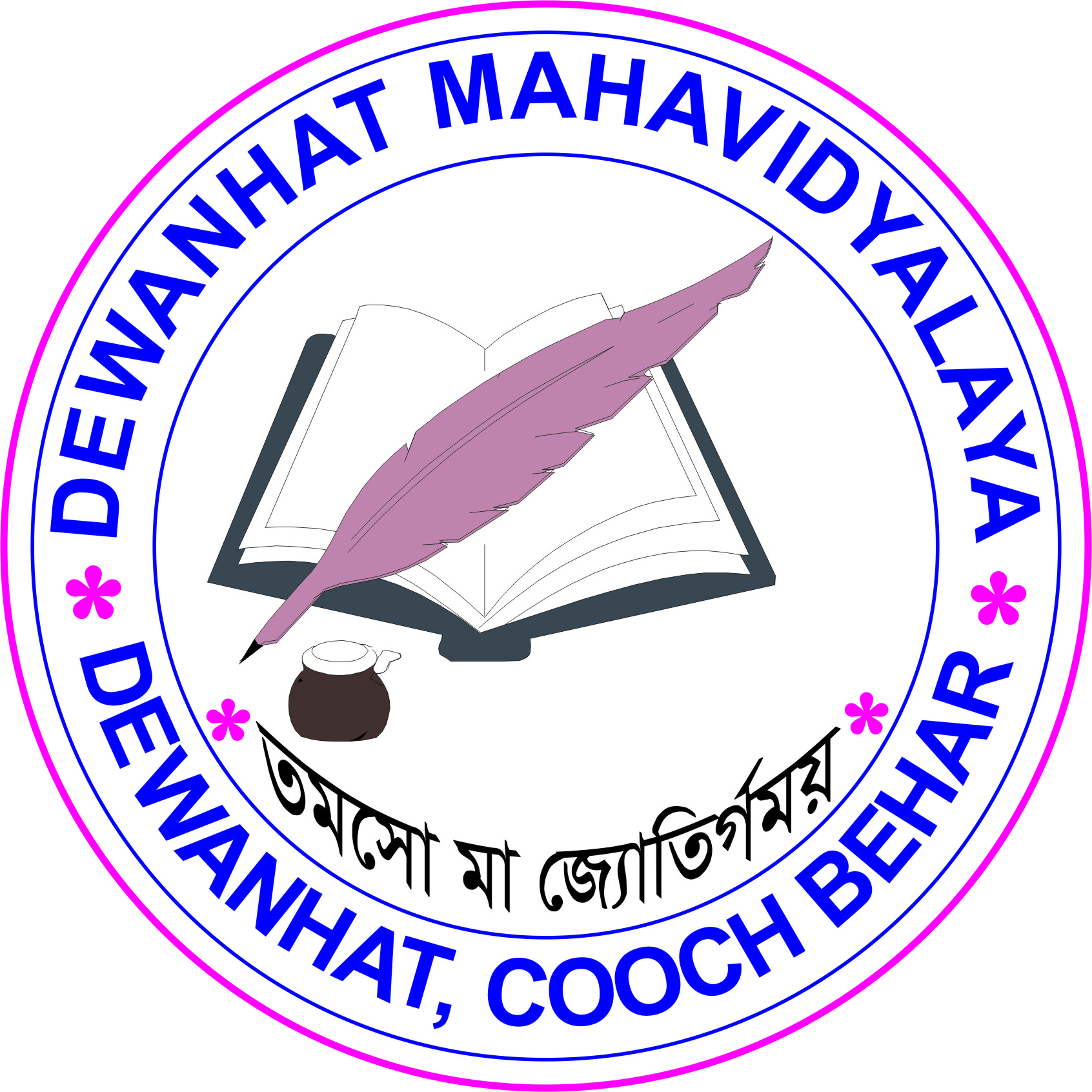 Ref. No.   :                                                                     Date: Application of Admission Cancellation form for UG Session 20............. /20.................
To
The Principal
Dewanhat Mahavidyalaya,
Dewanhat, Cooch Behar
Through the HoD of ................................................................................................. Department
Sub: - Prayer for Admission Cancellation.
Sir,
I beg to state you that I got admission in 1st semester B.A. Honours/ Programme Course in the Department of ....................................................................................., Dewanhat Mahavidyalaya, for the Session 20..... - 20..... But I like to get my admission cancelled at the Dewanhat Mahavidyalaya since I have got admitten in B.A. Honours / Programme Course in ........................................................................  I would therefore like to request you to kindly do the needful for the cancellation of my admission at the Dewanhat Mahavidyalaya. I expect your kind attention and favour at your earliest.
With thanks.
Yours faithfully
Admission Details :
Name of the Candidate :
Class :
Department:
Merit Marks:
Roll No:
Application / Form No.
Category : General/SC/ST/OBC-A/OBC-B/PWD
Date of Admission :
Remark of the HoD with signature & Seal :Xerox copy of cash receipt should be submitted to the college with application physically.